T.C.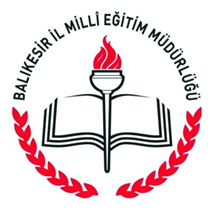 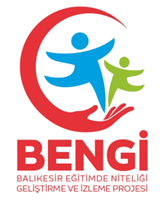 BALIKESİR VALİLİĞİİL MİLLÎ EĞİTİM MÜDÜRLÜĞÜ‘TEKNOLOJİ SENİ ESİR ALMASIN’  KONULU RESİM VE AFİŞ YARIŞMASI ŞARTNAMESİBalıkesir Valiliği himayelerinde, Balıkesir İl Millî Eğitim Müdürlüğü tarafından yürütülen Balıkesir Eğitimde Niteliği Geliştirme ve İzleme (BENGİ) kapsamında; İl Millî Eğitim Müdürlüğünce tüm okul ve kurumlarda hayata geçirilen “SAĞLIKLI GELECEK İÇİN YAŞAMA BAĞLILIĞI SEÇİN“ projesi gereği “TEKNOLOJİ SENİ ESİR ALMASIN” konulu İlkokul ve Ortaokullarda resim, Liselerde afiş yarışması düzenlenecektir.YARIŞMANIN KONUSU:  “TEKNOLOJİ SENİ ESİR ALMASIN”            YARIŞMANIN KAPSAMI: Balıkesir İl Millî Eğitim Müdürlüğü’ne bağlı resmi ve özel tüm ilkokul, ortaokul ve lise öğrencilerine duyurulması.YARIŞMANIN AMACI: Teknoloji bağımlılığı ile mücadele konusunda öğrencilerin farkındalık kazanmasını sağlamak ve konu ile ilgili bilinç oluşturmak, Öğrencilerin yaratıcılık becerilerini geliştirmelerine imkân sağlamak ve onları kültürel, sosyal faaliyetlere katılmaları konusunda teşvik etmek,Günümüzde teknolojinin aşırı ve amaçsız kullanımının önüne geçebilmek için farkındalık oluşturmak.Teknolojinin kötüye kullanılmasının insanlar üzerindeki olumsuz bedensel ve ruhsal etkilerinin farkına varılmasını sağlamak.Teknolojiyi yeterli ve amacına uygun kullanım konusunda bilinç oluşturmak.Güvenli internet kullanımını konusunda farkındalık oluşturmak.Teknolojiyi bağımlı olmadan kullanabilme becerisinin gelişimine katkı sağlamak. YARIŞMA KATILIM  ŞARTLARI:İlkokul ve ortaokullarda RESİM yarışması.Liselerde AFİŞ yarışması.35x50 ebatlarında resim kağıdı ( Resim ve Afiş boyutu)İlkokul ve ortaokullar için Pastel boya resim tekniği uygulaması, liseler için serbest.Yarışma, Balıkesir’de eğitim gören resmi ve özel tüm ilkokul, ortaokul ve lise öğrencilerine açıktır. Katılımcılar, en fazla 1 eserle yarışmaya katılabilecektir. Eserler buruşmuş, yıpranmış olmaları halinde değerlendirmeye alınmayacaklardır. Eserler, daha önce herhangi bir yarışmada ödül almamış ya da sergilenmemiş olmalıdır.Öğrenciler; afişin ve sloganın tamamı veya bir bölümü kopya edilmemiş, yayın içerisinde yer almamış özgün eser ile katılabilir.Yarışmaya katılacak eserler zarar görmeyecek şekilde ambalajlanarak teslim edilecektir.Eserler paspartosuz, iki mukavva arasında gönderilecektir. Yarışma katılım formu eksiksiz doldurularak eserin arkasına yapıştırılacaktır.Yukarıda belirtilen şartlara uymayan eserler yarışmaya kabul edilmeyecektir. DEĞERLENDİRME KOŞULLARIDeğerlendirme yapılırken aşağıdaki koşullar dikkate alınacaktır; Yarışma katılım şartlarına uygunlukEserlerin özgün olması ve konuya uygunluğu.Mesajın algılanma kolaylığı, konunun anlatım dili ve kurgusu.Resim tekniğine uygunluk .Görsel niteliği ve yaratıcılık.    Değerlendirme jürisi İl Millî Eğitim Müdürlüğüne bağlı okul ve kurumlarda görevli konuyla ilgili uzman öğretmenlerden oluşur. Jüri üyelerini belirlemede tek yetkili kurum İl Millî Eğitim Müdürlüğüdür.YARIŞMA SEÇİM  KURULUBalıkesir İl Millî Eğitim Müdürlüğü	Fahri ACAR                         : Strateji Geliştirme Şube MüdürüTuba LALECİ : ARGE Birimi ( Rehberlik Öğretmeni/Teknoloji Bağımlılığı Formatörü)Sinem ANAÇOĞLU            : ARGE Birimi ( Görsel Sanatlar Öğretmeni)Özlem BAKAN AKDENİZ : ARGE Birimi ( Görsel Sanatlar Öğretmeni)YARIŞMA TAKVİMİ 27/04/2018   tarihine kadar İlçe Millî Eğitim Müdürlüklerine ulaştırılması sağlanmalı. 04/05/2018   tarihine kadar İlçe Millî Eğitim Müdürlüklerince Katılım sağlayan tüm eserlerin Balıkesir İl Millî Eğitim Müdürlüğü, AR-GE Birimine teslim edilmesi sağlanmalıdır.YARIŞMA ÖDÜLLERİİlkokul – RESİM• Birincilik Ödülü 	: Bisiklet, Katılım Belgesi • İkincilik Ödülü 	: Bisiklet, Katılım Belgesi• Üçüncülük Ödülü 	: Bisiklet, Katılım BelgesiOrtaokul – RESİM• Birincilik Ödülü 	: Şövale, Yağlı Boya Seti ve Zekâ Oyunları Seti, Katılım Belgesi• İkincilik Ödülü 	: Şövale, Akrilik Boya Seti ve Zekâ Oyunları Seti, Katılım Belgesi• Üçüncülük Ödülü 	: Şövale, Soft Pastel Boya Seti ve Zekâ Oyunları Seti, Katılım Belgesi  Lise – AFİŞ• Birincilik Ödülü 	:  Şövale, Yağlı Boya Seti, Eskiz Kalem Çantası, Katılım Belgesi• İkincilik Ödülü 	:  Şövale, Akrilik Boya Seti, Eskiz Kalem Çantası, Katılım Belgesi• Üçüncülük Ödülü 	:  Şövale, Sulu Boya Seti, Eskiz Kalem Çantası, Katılım BelgesiRESİM/ AFİŞ YARIŞMASI FORMUEserin sahibinin: ESERLERİN GÖNDERİLECEĞİ ADRES:    Balıkesir İl Millî Müdürlüğü ARGE Birimi     Kasaplar Mah. Eski Sındırgı Cad. No :1        10100    Altıeylül /BALIKESİR      Tel       :0 266 2271000       dahili:1027                 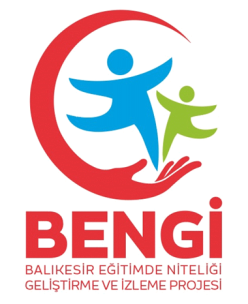 SIRA NOYARIŞMA TAKVİMİTARİH1Eserlerin duyurulması       04 Nisan2Eserlerin İlçe Millî Eğitim Müdürlüklerine ulaştırılması       30 Nisan3Eserlerin İl Millî Eğitim Müdürlüğü, AR-GE Birimine teslim edilmesi       04 Mayıs4Eserlerin Değerlendirilmesi   7-10 Mayıs5Dereceye Giren Eserlerin Duyurulması      11 MayısİLÇESİ ÖĞRENCİNİN ADI SOYADI ÖĞRENCİNİN SINIFICİNSİYETOKULUN ADI OKULUN ADRESİ OKULUN TELEFON NOÖĞRETMENİN TELEFON NOÖĞRETMENİN ADI SOYADI